Obec VšesulovZastupitelstvo obce VšesulovObecně závazná vyhláška obce Všesulov č. 1/2011kterou se stanovují pravidla pro pohyb psů na veřejném prostranství v obci VšesulovZastupitelstvo obce Všesulov se na svém zasedání dne 28.7.2011 usneslo vydat na základě úst. § 24 odst. 2 zákona č. 246/1992 Sb., na ochranu zvířat proti týrání, ve znění pozdějších předpisů, a v souladu s úst. § 10 písm. d), § 35 a § 84 odst. 2) písm. h) zákona č. 128/200 Sb., o obcích (obecní zřízení), ve znění pozdějších přepisů, tuto obecně závaznou vyhlášku.Čl. 1Pravidla pro pohyb psů na veřejném prostranstvíStanovují se následující pravidla pro pohyb psů na veřejném prostranstvíJ) v obci:na veřejných prostranstvích v obci, vyznačených v příloze k této obecně závazné vyhlášce (např. na mapce či jiným vhodným způsobem), je možný pohyb psů pouze na vodítku.na veřejných prostranstvích v obci, vyznačených na mapce v příloze k této obecně závazné vyhlášce se zakazuje výcvik psů.Splnění povinností stanovených v ods. l zajišťuje fyzická osoba, která má psa na veřejném prostranství pod kontrolou či dohledem2)Čl. 2ÚčinnostTato obecně závazná vyhláška nabývá účinnosti 15. dnem po dni jejího vyhlášení.………………...............				           ………………...............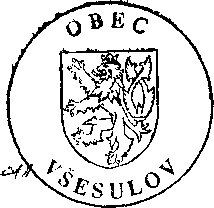      Petra Křivohlavá                                                                      Václav Kotík          místostarosta            						starostaVyvěšeno na úřední desce obecního úřadu dne: 2.8.2011Sejmuto z úřední desky obecního úřadu dne: 20.8.2011Výčet veřejných prostranství v obci, na nichž se uplatňuje regulace dle úst. či. l písm. a) a b) obecně závazné vyhlášky obce 1, Obecní komunikace k zastávce CD 2, Obecní komunikace „ Ulička „ 3, Komunikace ke hřbitovu (od Kotíka) 4, Komunikace „Poustka" 5, Náves Pod kaštany (až ke kostelu) 6, Obecní komunikace (Kottink + chaty drůbežárna) 7, hřiště (bývala cihelna) 8, Obecní komunikace okolo spodního rybníka + k Jámě nad p. Peterkou, okolo p. Peška 9, SilnicelL a]II. třídy procházející obcí 10, nádvoří č.p. 12 (bývalý statek) 